ТРЕНАЖНАЯ КАРТАНА УЧЕБНОЕ МЕСТО: «Перебежки»Цель тренировки:Совершенствовать навыки юнармейцев при выполнении перебежек на «поле боя»;Проверить и оценить выполнение отработанных строевых приемов.Время:		60 минут.Место занятия:	Строевой плац.Материальное обеспечение:Стрелковое оружие (макеты) на каждого обучаемого;Оборудование тактического поля.порядок проведения тренировки№ п.п.Действия руководителя тренировкиДействия обучаемыхХарактерные
ошибки1.Перестраиваю подразделение в развернутый одношереножный строй. Для этого подаю команды: «Отделение (расчет), в одну шеренги – СТАНОВИСЬ».Выхожу на середину строя и довожу, что перебежки выполняются при передвижении юнармейцев на «поле боя». Перебежки выполняются отдельными юнармейцами по командам, например: «Юнармейцу Иванову, перебежать к отдельному кусту – ВПЕРЕД». Группа юнармейцев может осуществлять перебежки по команде, например: «Юнармейцы Семенов и Ильин, на рубеж открытия огня, перебежкой – ВПЕРЕД». Подразделение может осуществлять перебежку полным составом по команде, например: «Отделение, в направлении отдельного дерева, на рубеж дороги, перебежкой - ВПЕРЕД».Образцово показываю порядок выполнения приема, для чего на участке местности глубиной  указываю ориентиры и командую: «Показываю. Команду подаю сам себе. Смотрите», а для выполнения перебежки подаю команду, например - «Сержанту Ефремову, перебежать к отдельному кусту – ВПЕРЕД» Объясняю порядок выполнения каждого элемента изучаемого приема.В случае невозможности самому образцово показать порядок выполнения перебежки, вызываю для показа наиболее подготовленного юнармейца. В этом случае он выполняет перебежку по моей команде.Строятся на указанном мной месте (слева от меня) в одну шеренгу по штату (ранжиру).Наблюдают за действиями руководителя тренировки (наиболее подготовленного юнармейца), запоминают команды и порядок выполнения перебежки.2.Размыкаю отделение на 6-12 шагов междуюнармейцами. Для этого подаю команду, например: «Отделение вправо на шесть шагов – Разом-КНИСЬ».Для тренировки. по моей команде перебежки выполняют сначала отдельные юнармейцы, затем одновременно несколько юнармейцев, а в конце тренировки – подразделение в полном составе.Для этого в первом случае подаю команду, например: «Юнармейцу Иванову, перебежать к отдельному кусту – ВПЕРЕД», во втором случае - например: «Юнармейцы Семенов и Ильин, на рубеж открытия огня, перебежкой – ВПЕРЕД», в третьем случае - например: «Отделение, в направлении отдельного дерева, на рубеж дороги, перебежкой - ВПЕРЕД».Слежу за действиями обучаемых и добиваюсь устранения допущенных ими ошибок.Если один или несколько обучаемых выполняют прием или его элемент неправильно, подаю команду «ОТСТАВИТЬ», указываю на ошибку и подаю команду на повторение приема.Если я замечаю общую ошибку, то останавливаю подразделение и показываю, как необходимо правильно выполнять строевой элемент, а затем продолжаю тренировку.Оцениваю выполнение отработанного строевого приема и заполняю карточку контроля.По команде руководителя тренировки приступают к отработке следующего вопроса тренировки.Обучаемые размыкаются на указанное количество шагов.По предварительной команде «Такому-то перебежать туда-то» обучаемые намечают путь движения и укрытые места для передышки (яма, кочка и т. д.); по исполнительной команде «Вперед» быстро встают, как это делается по команде «Встать», не приставляя сзади стоящей ноги, выносят ее вперед, одновременно выпрямляют другую ногу, и стремительно перебегают. Длина одной перебежки должна быть 20–40 шагов.Оружие при перебежке держат как удобнее: автомат и ручной пулемет – в одной руке, при этом сошка у пулемета должна быть откинута.При перебежке ноги выносят свободно, коленями вперед. С увеличением темпа бега, выше поднимают колени и энергичнее двигают рукой, не занятой оружием. Перед остановкой замедляют движение и, выставляя левую ногу немного вперед и влево, ставя ее на каблук, быстро залегают и отползают на локтях рук и на носках ног для передышки.Достигнув указанного в команде рубежа, юнармейцы ложатся, применяясь к местности, отползают в сторону, изготавливаются к ведению огня и внимательно наблюдают за противником и местностью.При выполнении строевого приема допущены ошибки:длина перебежки между остановками менее (более) 20–40 шагов;не использованы укрытые места для остановок;юнармеец после перебежки не отполз в сторону, не изготовился для ведения огня, не достиг указанного в команде места (рубежа).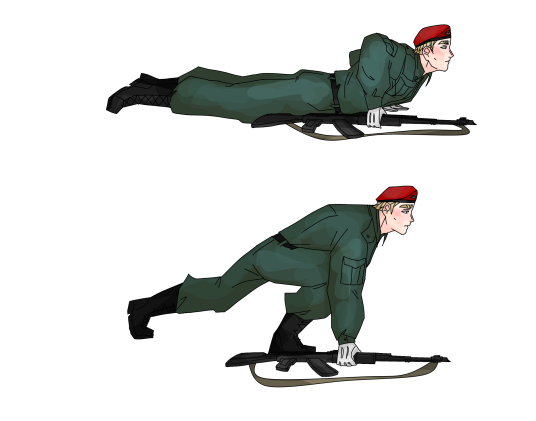 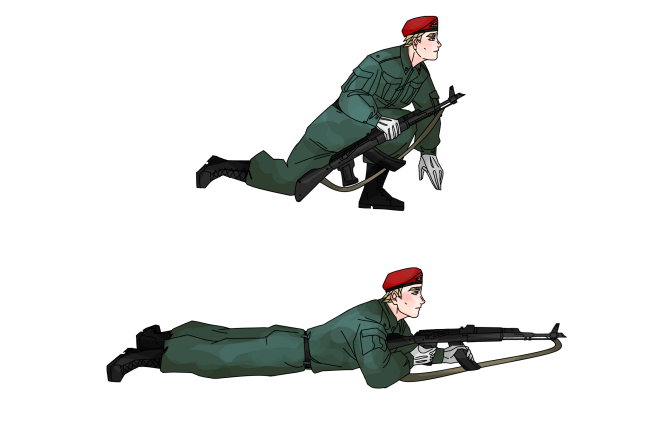 Рис. 1. Последовательность выполнения команды
«Встать»Рис. 2. Последовательность выполнения команды
«К бою»